REQUEST FOR WORK START EXTENSION 
TO BUILDING CONSENT
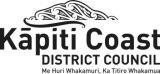 (NB: Notification of decision will be confirmed in writing)Send or deliver your application to:
Building Consents
Kāpiti Coast District Council 
Private Bag 60601, Paraparaumu 5254
175 Rimu Road, Paraparaumu 5032
Toll Free:	0800 486 486COUNCIL USE ONLY
Received by:      
Date:      
Payment Amount:      
Receipt No:      (attach a copy)THE BUILDING CONSENT THE BUILDING CONSENT Building Consent Number:      Building Consent Number:      Building street address:      Building street address:      REQUEST FOR EXTENSIONI request that you issue an extension on the above building consent for the following reasons:(Please note: The maximum time when considering extensions is 12 months)Requested time extension:       Postal address if different from building site location:SIGNATURESSIGNATURESName:Signature:Date:EXTENSION FEEPlease return this completed request together with the required fee of $110 to a Kāpiti Coast District Council Service CentreOrPay by electronic transfer to (Council Bank Account Number: 03-0732-0306101-00) and quote the building consent number and property address in the reference fieldsOFFICE USE ONLYOFFICE USE ONLYInvoiced   	Invoice Number:      Invoiced   	Invoice Number:      Building Inspections Team LeaderBuilding Inspections Team LeaderWork Start Extension Granted		Section 52Work Start Extension Granted		Section 52or     Extension Declined  			or     Extension Declined  			Record reason for decision:Record reason for decision:Authorised by:Authorised by:Name:Signature:Date:Response letter completedLetter, invoice & receipt sent to customerName:Date: